Приложение 1к распоряжению Департамента природных ресурсов и охраны окружающей среды Томской областиот ____________ № ____к распоряжению Департамента профессионального образования Томской областиот ____________ № ____к распоряжению Департамента общего образования Томской областиот ____________ № ____к распоряжению Департамента лесного хозяйства Томской областиот ____________ № ____к распоряжению Департамента по культуре Томской областиот ____________ № ____Положениео IX Всероссийском Фестивале экологического образования и воспитания молодежи «Я живу на красивой планете»Общие положенияНастоящее положение о проведении IX Всероссийского Фестиваля экологического образования и воспитания детей и молодежи «Я живу на красивой планете» (далее - Положение) устанавливает цели и задачи, определяет права и обязанности организаторов и участников Фестиваля, сроки и этапы проведения Фестиваля.Вся информация о Фестивале размещается в сети Интернет на официальном сайте ОГБПОУ «Асиновский техникум промышленной индустрии и сервиса» http://atpromis.com,  на официальном сайте ОГБУ «Облкомприрода»https://ogbu.green.tsu.ru. Цель и задачи ФестиваляЦель проведения: Совершенствование системы непрерывного экологического образования и просвещения в образовательных организациях субъектов Российской федерацииЗадачи:Активизация деятельности по формированию экологической культуры в образовательных учреждениях субъектов Российской Федерации.Углубление знаний обучающихся по экологии.Развитие у обучающихся навыков проектно-исследовательской деятельности.Развитие у обучающихся навыков работать в команде и решать стратегические проблемы в области экологического образования.Развитие системы межрегионального сотрудничества с целью совершенствования системы непрерывного экологического образования и просвещения.Участники ФестиваляВ Фестивале принимают участие:обучающиеся общеобразовательных организаций субъектов Российской федерации (7-18 лет);обучающиеся профессиональных образовательных организаций субъектов Российской федерации (15-25 лет);педагоги всех видов и типов образовательных организаций, работники учреждений культуры и социальной сферы.Содержательные направления Фестиваля	В рамках Фестиваля будут проходить следующие мероприятия:XVIмежрегиональная научно-практическая конференция обучающихся «Экологические проблемы нашего Причулымья».Секции конференции:Эко-StartUp (Секция для обучающихся начальных классов);Комплексные исследования экосистем и социальная экология;Проблемы водных источников и экология воздушного бассейна;Экология животных и растений;Антропогенное воздействие на биосферу и здоровье человека;Детское экологическое движение и общественные организации, школьные и студенческие лесничества;Экология - предпринимательство и цифровые технологии;Экологические решения для улучшения лесного и сельского хозяйства.Панельная дискуссия «Проектно-инновационная деятельность в экологическом образовании и воспитании обучающихся» (для преподавателей и руководителей команд) – тезисы всех участников включаются в сборник, право отбора заслушиваемых докладов организаторы оставляют за собой. EcoТехноQuest - командная игра, направленная на развитие техно- и эко- компетенций.Конкурс агитационных бригад в рамках Года науки и технологий в России.Экогалерея:«Арт-ландшафт» - выставка-конкурс малых архитектурных форм для ландшафтного дизайна. Принимаются авторские изделия, изготовленные из природного или бросового материала, размеры: не менее 30 см и не более 100 см высотой. Изделия, представленные на конкурс, не возвращаются, передаются в музей Природы и экологии Асиновского района.Эко-сумки в стиле «Фурошики» - мастер-класс по изготовлению;«Speed-dating» - конкурс экопроектов по фотодизайну офисов в форме стендового доклада;«Скрапбукинг»- мастер-класс;Мастер-классы по экологическим видам спорта (йога, гимнастика для лица, гимнастика для осанки);Мастер-классы с элементами флэш-моба по танцевальным направлениям (зумба, трайбл);Экскурсия в Музей природы и экологии Асиновского района.Велопробег с посещением Асиновского краеведческого музея, культурно-туристического комплекса «Сибирская усадьба имени Н.А. Лампсакова», библиотеки им. Г.М. Маркова в селе Ново-Кусково;«Зеленая вечеринка» в усадьбе имени Н.А. Лампсакова (для участников велопробега);Экокафе.Учредители ФестиваляАдминистрация Томской области;Департамент природных ресурсов и охраны окружающей среды Томской области;Департамент профессионального образования Томской области Департамент общего образования Томской области Департамент лесного хозяйства Томской области; Департамент по культуре Томской области;Департамент общего образования Томской области.Организаторы ФестиваляМуниципальное образование «Асиновский район»;Областное государственное бюджетное учреждение «Областной комитет охраны окружающей среды и природопользования»;Областное государственное бюджетное профессиональное образовательное учреждение «Асиновский техникум промышленной индустрии и сервиса»;Областное государственное бюджетное учреждение дополнительного профессионального образования «Региональный центр развития профессиональных компетенций»;Областное государственное бюджетное образовательное учреждение дополнительного образования детей «Областной центр дополнительного образования детей».Порядок и сроки проведения ФестиваляФестиваль проводится 23 - 24 апреля 2021 года. Время и место проведения: Томская область, Асиновский район, г. Асино, 636840, ул. Гончарова, 46, ОГБПОУ «Асиновский техникум промышленной индустрии и сервиса».Для участия в событиях Фестиваля участникам необходимо пройти электронную регистрацию по ссылке: https://forms.gle/fWtHFyNMn9FG5KhF9Для участия в научно-практической конференции «Экологические проблемы нашего Причулымья» и Панельной дискуссии участникам необходимо пройти электронную регистрацию по ссылке: https://forms.gle/v88eJRn9vG6FAw4r9Тезисы докладов участников конференции для публикации (тезисы докладов) (см. Приложение 1. Требования к оформлению тезисов) принимаются до 10 апреля 2021 года.  Тезисы подгружаются в форме ссылки или файла при заполнении электронной формы заявки. Материалы публикуются в авторской редакции.  Материалы, присланные позднее 10 апреля 2020 года, в сборник не включаются! Материалы, превышающие 2 страницы по объему текста указанного формата, не публикуются!Регламент выступления на Конференции (устная презентация) - до 5 минут.Изделия на выставку-конкурс принимаются строго в соответствии с номинацией с 20 апреля 201 года (ежедневно с 10.00 до 16.00 часов) до 22 апреля 2021 года по адресу г. Асино, ул. Гончарова, 46 (библиотека техникума, 1 этаж). На изделии должна быть закреплена этикетка установленного образца (Приложение 3.  Образец Этикетки). Приветствуется оригинальность, композиционное решение, художественная выразительность, транспортабельность. Изделия, представленные на конкурс, не возвращаются, передаются в музей Природы и экологии Асиновского района.Состав команды, заявленной на участие в командной игре EcoТехноQuest, не должен превышать 5 участников. Задания, маршрутный лист выдаются в день проведения квеста. Тема заданий квеста публикуется на информационных ресурсах организаторов за 10 дней до проведения Фестиваля. Участники командной игры обязаны: выполнять задания способами, не угрожающими жизни и здоровью ни игроков, ни других лиц; соблюдать законы и правила, действующие на территории РФ, в том числе ПДД, ГК и УК; выполнять задания полным составом заявленной команды; изменения в заявленных составах команд по ходу игры не допускаются. К участию в игре, в связи с избеганием скопления большого количества людей, принимаются первые 9 заявок, поступивших в Оргкомитет.Состав команды, заявленной на участие в конкурсе агитационных бригад, не должен превышать 10 участников. Во время выступления команды учитывается: оригинальность содержания, уровень исполнительского мастерства, сценическая культура, разнообразие выразительных средств, смысловая экологическая составляющая. Не допускается использование нецензурной брани и ненормативной лексики! Время выступления команды до 10 минут.Подробная программа Фестиваля будет опубликована на сайтах организаторов не позднее 15 апреля 2020 г.Награждение участников ФестиваляВсе участники XVI региональной научно-практической конференции обучающихся «Экологические проблемы нашего Причулымья» получают Дипломы участников. Все победители конференции (в каждой секции) получают Дипломы победителей 1,2,3 степени или Гран-при победителя.Все участники конкурса-выставки «Арт-ландшафт» в рамках IX Всероссийского Фестиваля экологического образования и воспитания молодежи «Я живу на красивой планете» получают Дипломы участников, победители - Дипломы победителей 1,2,3 степени.Все участники командной игры «EcoТехноQuest» в рамках IX Всероссийского Фестиваля экологического образования и воспитания молодежи «Я живу на красивой планете» получают Дипломы участников, а команда-победитель награждается Дипломом победителя и памятными кубками. Все участникиконкурса экопроектов по фотодизайну офисов в форме стендового доклада«Speed-dating» получают Дипломы участников, победители - Дипломы победителей 1,2,3 степени.Все участники конкурса агитационных бригад IX Межрегионального Фестиваля экологического образования и воспитания молодежи «Я живу на красивой планете» получают Дипломы участников, победители - Дипломы I, 2, 3 степени.Руководители проектных работ, ставших победителями в мероприятиях Фестиваля, получают Благодарственные письма.Все остальные участники получают Дипломы участников Фестиваля.ФинансированиеФинансовые расходы в период подготовки и проведения Фестиваля производятся в соответствии со сметой расходов, в рамках существующего финансирования организаторов Фестиваля.Участие в Фестивале и проживание в общежитии ОГБПОУ «АТпромИС» бесплатное. Командировочные расходы и питание иногородних участников за счет направляющей стороны.Информационное сопровождениеИнформационный бюллетень «Экологический индикатор» (редактор Л.А. Уланова).Приложение 1к ПоложениюТребования к оформлению тезисовОбъем тезисов не должен превышать 2-х страниц А4, включая список информационных источников.Список источников должен быть обязательно!Оформление заголовка: шрифт Гарнитура – TimesNewRoman, кегль - 12, начертание - полужирный, курсив, выравнивание-по центру. Например:ИЗУЧЕНИЕ ВИДОВОГО СОСТАВАРАСТИТЕЛЬНОСТИ ДОМАШНЕГО АГРОБИОЦЕНОЗАОтченко Анастасия, 6 класс,МКОУ «Тегульдетекая СОШ», с. Тегульдет Томской области. Руководитель: Кухарская Елена Владимировна, учитель биологииЧерез одну строку основной текст тезисов: Шрифт: Гарнитура – Times New Roman, кегль – 12.   Абзац: выравнивание - по ширине, отступ: слева - 0, справа - 0, первая строка отступ - 1 см;Интервал: перед - 0, после - 0, междустрочный - одинарный;Через одну строку - надпись: Информационные источники: (не более 5 источников - нумерованный список).Изображения в тексте не используютсяТребования к наименованию файла: Фамилия И.О.Тезисы подгружаются в форме ссылки на скачивание или в виде файла при заполнении электронной формы заявки.Приложение 2к ПоложениюОбразец ЭтикеткиПриложение 2к распоряжению Департамента природных ресурсов и охраны окружающей среды Томской областиот ____________ № ____к распоряжению Департамента профессионального образования Томской областиот ____________ № ____0к распоряжению Департамента общего образования Томской областиот ____________ № ____к распоряжению Департамента лесного хозяйства Томской областиот ____________ № ____к распоряжению Департамента по культуре Томской областиот ____________ № ____Состав организационного комитета по подготовке и проведению IX Всероссийского Фестиваля экологического образования и воспитания молодежи «Я живу на красивой планете»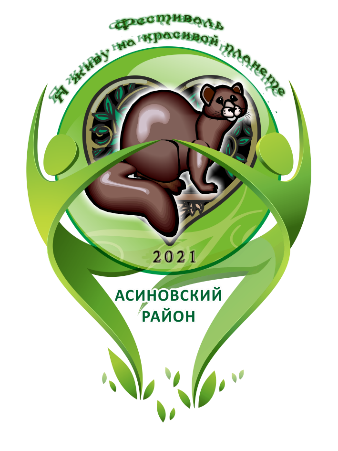 Название работы:Малая архитектурная форма «Птица»Автор: Иванов Иван,8 лет, МБОУ СОШ № 1 г. Асино№ФИОДолжность, место работы1.Адам Александр МартыновичЗаведующий кафедрой экологии, природопользования и экологической инженерии  ФГБОУ ВПО  «Томский государственный университет», профессор, д.т.н.  (председатель организационного комитета)2.Андреева Юлия СтаниславовнаНачальник отдела ОГБУ «Областной комитет охраны окружающей среды и природопользования»3.Вторина Елена ВениаминовнаЗаместитель	 начальника	Департамента общего образования Томской области.4.Вожова Лариса ВалерьевнаПредседатель комитета Департамента по культуре Томской области5.Гридаева Людмила ВладимировнаМетодист ГОУ«Кузбасский региональный институт развития профессионального образования», кандидат педагогических наук (по согласованию)6.Данильчук Николай АлександровичГлава муниципального образования  «Асиновский район» (по согласованию)7.Егорова Ирина ВикторовнаНачальник отдела по воспитательной работе ОГБПОУ «Асиновский техникум промышленной индустрии и сервиса»8.Калинюк Юрий ВладимировичНачальник Департамента профессионального образования Томской области9.Кобзарь Ольга ИвановнаВедущий эколог ОГБУ «Областной комитет охраны окружающей среды и природопользования»10.Курасова Нина НиколаевнаДиректор ОГБОУ ДО «Областной центр дополнительного образования»11Лисина Наталья ГеннадьевнаЗаведующая естественнонаучным отделом ОГБОУ ДО «Областной центр дополнительного образования»12Лукашевич Ольга ДмитриевнаД.т.н.,профессор кафедры охраны труда и окружающей среды Дорожно-строительного факультета ФГБОУ ВПО Томский государственный архитектурно- строительный университет» (по согласованию)13Лунева Юлия ВладимировнаДиректор ОГБУ «Областной комитет охраны окружающей среды и природопользования »14.МударисоваГалимаРавильсоновнаИ.о. директора  ОГБУ ДПО «Региональный центр развития профессиональных компетенций»15.Немолочная Юлия АлександровнаГлавный специалист комитета организационной политики Департамента лесного хозяйства Томской области 16.Овчинникова Екатерина ВладимировнаВедущий экологОГБУ «Областной комитет охраны окружающей среды и природопользования»17.Панина Екатерина ГеннадьевнаРуководитель ИМЦ ОГБПОУ «Асиновский техникум промышленной индустрии и сервиса»18 Репин Владимир НиколаевичДиректор ОГБПОУ «Асиновский техникум промышленной индустрии и сервиса»19.Шатрова Елена АлександровнаЗаместитель директора ОГБУ ДПО «Региональный центр развития профессиональных компетенций»20.Уланова Людмила АлександровнаЖурналист	независимой	муниципальной газеты«Образ жизни. Регион» (по согласованию)21.Черняк Елена ВикторовнаПредседатель комитета организационной политики Департамента лесного хозяйства Томской области22Хаш Эрдане СамбалхундэвАкадемик Международной Академии Чингис-Хана, профессор, Республика Монголия (по согласованию)